LOYOLA COLLEGE (AUTONOMOUS), CHENNAI – 600 034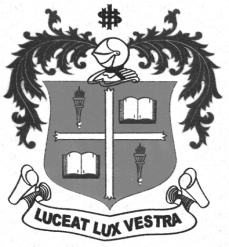 B.Com. DEGREE EXAMINATION – CORPORATE SEC.FIFTH SEMESTER – NOVEMBER 2012BC 5400 - PERSONNEL MANAGEMENT                 Date : 10/11/2012 	Dept. No.	        Max. : 100 Marks                 Time : 9:00 - 12:00 	                                             PART-AAnswer all questions:			                                                                                 (2*10=20)	 Define Personnel ManagementDifference between Personnel Management and Human Resource ManagementDefine Job descriptionWhat do you mean by deficient manpower?Define off the job trainingWhat do you mean by vestibule training?What is Application Blank?What is selection?What do you mean by grievance?What do you mean by merit-rating?PART-BAnswer any five questions:			                                                                                  (5*8=40)11 What are the qualities of a good personnel manager?12 What are the barriers to effective human resource planning?13 What are the different types of test in Recruitment?14 Explain the guidelines for an effective interview15 What are the ways of identifying grievance?16 Mention any two theories of Motivation17 What are the ways of external recruitment?18 State the importance of trainingPART – CAnswer any two questions:		                                                                                             (2*20=40)19 What is the scope of job analysis? What are the advantages of job analysis? Explain job description       and job specification.20 What are the different types and processes of interview?21 Explain the methods of Performance Appraisal************